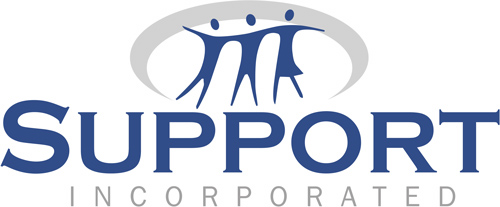  (704) 865-3525 P ▪ (704) 865-3520 F ▪ www.supportinc.orgGaston ▪ Lincoln ▪ Cleveland ▪ IredellNew Client Referral FormPlease fax this form to 704-865-3520Date of referral:Referring agency and person:Referral phone and fax number:Referral address:Referral NPI number:(for Primary Care Providers)Referral Taxonomy Code:(for Primary Care Providers)CLIENT INFORMATIONCLIENT INFORMATIONFull name:DOB:Sex:Social security number:Full address:All current phone numbers:Guardian name:INSURANCE INFORMATIONINSURANCE INFORMATIONInsurance type:Member/Recipient ID#:Policy holder name and relationship with client:PRESENTING PROBLEM & NEEDSPRESENTING PROBLEM & NEEDSPresenting problem and services needed:Please chose all services requested. Medication Management Only Outpatient Therapy Intensive In-Home Day Treatment Therapeutic Foster Care Family Centered Treatment (FCT) To be determined by clinical    evaluationPlease detail the nature of the client’s presenting problem and behavioral health needs.Previous diagnoses:Previous mental health providers:PSYCHIATRIC INFORMATIONPSYCHIATRIC INFORMATIONKnown allergies:Current psychiatric medications:Prescribing physician (psychiatric meds only):Clinic name:OTHER INFORMATIONOTHER INFORMATIONIs the client involved with social services or the juvenile court system?Last school attended and grade:Primary care physician and clinic name: